Il/La sottoscritt_ 	_ nat a  	Il 	e residente a 		_ In via 		in servizio presso codesto Istituto in qualità di 	_ con contratto di lavoro a tempo 			, essendo madre/padre del/della bambin       		 	nato/a a 	il  	comunica che intende assentarsi dal lavoro per congedo parentale per malattia figlio, ai sensi dell’art. 47 del Dlgs. 26/03/2001 n. 151 eart. 12 C.C.N.L. del 29.11.2007, per il periodo:dal 	al 	( totale giorni 	). A tal fine dichiara, ai sensi degli artt. 45 e 46 del D.P.R. 28 dicembre 2000 n. 445:Che è l’unico genitore avente diritto a fruire del congedo parentale, quale unico affidatario del bambino;   Che l’altro genitore 	nato a 	il  	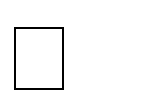 Non è lavoratore dipendenteE’ lavoratore dipendente presso (indicare con esattezza il datore di lavoro e l’indirizzo dellasede di servizio) 	che quindi il congedo parentale fino ad oggi fruito da entrambi i genitori (ovvero da me solo sottoscritto, quale unico affidatario del minore) è relativo ai seguenti periodi: 	lì  		 	(firma)(Conferma dell’altro genitore,)Il/La sottoscritto/a 	ai sensi degli artt. 45 e 46 del D.P.R. 28 dicembre 2000n. 445, conferma la suddetta dichiarazione del 	Sig./sig.ra	 Data, controfirma ed indirizzo dell’altro genitore:Data	Controfirma	IndirizzoGenitore (padre o madre)Totale padreTotale padreTotale madreTotale madreDalAlMesiGiorniMesiGiorniTotale periodi fruiti dal padreTotale periodi fruiti dal padreTotale periodi fruiti dal padreTotale periodi fruiti dalla madreTotale periodi fruiti dalla madreTotale periodi fruiti dalla madre